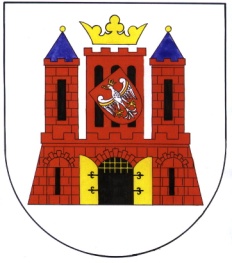                           PL                       66-620 Gubin,   ul. Piastowska 24,   tel.:  +68 45 58 100,   fax:  +68 45 58 102,    e-mail: um@gubin.plBURMISTRZ    MIASTA GUBINAOBWIESZCZENIEKI.6220.1.2015								03 lutego 2015Burmistrz Miasta Gubina, działając na podstawie art. 49 oraz art. 61 § 1 i 4 ustawy z dnia 14 czerwca 1960 r. Kodeks postępowania administracyjnego (t. j. Dz. U. z 2013 r. poz. 267 ze zm.), w związku z art. 74 ust. 3 ustawy z dnia 3 października 2008 r. o udostępnianiu informacji o środowisku i jego ochronie, udziale społeczeństwa w ochronie środowiska oraz o ocenach oddziaływania na środowisko (j.t. Dz.U.2013.1235 ze zm.) zawiadamia, że na wniosek z dnia 26 stycznia 2015 r. (data wpływu 28 stycznia 2015 r.) Pani Ewy Anny Markiewicz reprezentowanej przez pełnomocnika Pana Grzegorza Zbigniewa Kasprzaka, wszczęto postępowanie administracyjne w sprawie wydania decyzji o środowiskowych uwarunkowaniach dla przedsięwzięcia polegającego na wydobywaniu kruszywa naturalnego ze złoża „GUBIN” na działkach nr ewid. 6/1, 6/2, 6/3 obręb 2 miasta Gubina.Strony postępowania mogą zapoznać się z dokumentacją zgromadzoną w przedmiotowej sprawie w siedzibie Urzędu Miejskiego w Gubinie, przy ul. Piastowskiej 24 (pokój 306), w czasie trwania postępowania, w godzinach od:Poniedziałek		7.30 - 16.00Wtorek – Czwartek  	7.30 - 15.30Piątek 			7.30 - 15.00		Wnioski, uwagi oraz zastrzeżenia można zgłaszać w terminie 14 dni od daty upublicznienia obwieszczenia. Jednocześnie zawiadamiam, iż tut. Organ zgodnie z art. 77 ust 1 pkt 1) i 2) ustawy z dnia 3 października 2008 r. o udostępnianiu informacji o środowisku i jego ochronie, udziale społeczeństwa w ochronie środowiska oraz o ocenach oddziaływania na środowisko 
(j.t. Dz.U.2013.1235 ze zm.) wystąpił do organów właściwych tj. Regionalnego Dyrektora Ochrony Środowiska w Gorzowie Wlkp. oraz Państwowego Powiatowego Inspektora Sanitarnego w Krośnie Odrzańskim w celu zasięgnięcia opinii na temat czy zachodzi obowiązek przeprowadzenia oceny oddziaływania na środowisko dla przedmiotowego przedsięwzięcia.Strony zgodnie z art. 10 ustawy z dnia 14 czerwca 1960 r. – Kodeks postępowania administracyjnego (t.j. Dz. U. z 2013 r. poz. 267 ze zm.) mogą brać czynny udział na każdym etapie postępowania, zapoznać się z dokumentami dotyczącymi sprawy oraz składać uwagi i wnioski w formie pisemnej, elektronicznej i ustnej.W myśl art. 49 Kpa – doręczenie uważa się za dokonane po upływie 14 dni od dnia publicznego ogłoszenia.Bartłomiej BartczakData publikacji 03.02.2015